Sąd Okręgowy w Poznaniuul. Stanisława Hejmowskiego 2, 61-736 Poznańogłasza konkurs nr 12/2022 na stanowisko informatyka w Oddziale Informatycznym Od kandydatów wymagamy:Wykształcenia wyższego, minimum I stopnia (kierunkowe).Znajomości systemów informatycznych: rodzina systemów Windows Server, Windows 10/11.Wiedzy w zakresie konfiguracji urządzeń sieciowych sieci LAN i WAN.Biegłej znajomości obsługi pakietu biurowego Microsoft Office.Nieposzlakowanej opinii i wysokiego poziomu kultury osobistej.Odporności na stres, komunikatywności, kreatywności i zaangażowania, umiejętności pracy 
w zespole, sprawności w organizowaniu czasu pracy.Niekaralności.Dodatkowym atutem będzie:Doświadczenie zawodowe na podobnym stanowisku.Dyspozycyjność.Zdolności analityczne.Znajomość systemów wykorzystywanych w sądownictwie powszechnym w tym SOWKW, Sędzia2, e-protokół.Opis stanowiska pracy:Osoba zatrudniona na tym stanowisku odpowiedzialna będzie m.in. za: Udzielanie pomocy w zakresie wsparcia dla użytkowników systemów informatycznych.Koordynację systemów resortowych i branżowych.Bieżącą obsługę systemów informatycznych.Zapewnienie właściwego obiegu informacji między Oddziałem Informatycznym a jednostkami podległymi.Zgłoszenie kandydata powinno zawierać:CV i podanie zawierające dane kontaktowe.Wypełnione druki załączonych do oferty oświadczeń*:o posiadaniu pełnej zdolności do czynności prawnych,o niekaralności za przestępstwo lub przestępstwo skarbowe,oświadczenie, że przeciwko kandydatowi nie jest prowadzone postępowanie 
o przestępstwo ścigane z oskarżenia publicznego lub przestępstwo skarbowe,oświadczenie o zapoznaniu się z załączoną klauzulą informacyjną dla kandydata dot. ochrony osób fizycznych w związku z przetwarzaniem danych osobowych z jednoczesną zgodą na przetwarzanie tych danych.Do zgłoszenia kandydaci powinni dołączyć kopie dokumentów potwierdzających posiadane wykształcenie i kwalifikacje. *zgodnie z załączonymi na stronie www.poznan.so.gov.pl (w zakładce oferty pracy – konkurs 12/2022) wzoramiMiejsce pracy: Poznań. Zatrudnienie na wskazanym stanowisku może być związane z wyjazdami służbowymi do miejscowości, w których swoją siedzibę mają podległe sądy rejonowe (funkcjonalne). Lista sądów dostępna jest na stronie internetowej Sądu Okręgowego w Poznaniu.Przewidywana data rozpoczęcia pracy: IV kwartał 2022 roku.Liczba wolnych stanowisk: jedno. Stanowisko pracy przystosowane do potrzeb osób niepełnosprawnych.Wymiar czasu pracy: pełen etat.Z uwagi na charakter wykonywanych zadań, może zaistnieć konieczność poddania się procedurom sprawdzającym przez inne organy/służby w celu uzyskania niezbędnych upoważnień/uprawnień.Konkurs zostanie przeprowadzony w oparciu o przepisy rozporządzenia Ministra Sprawiedliwości z dnia 17 stycznia 2008 roku w sprawie szczegółowego trybu i sposobu przeprowadzania konkursów na staż urzędniczy w sądzie i prokuraturze (Dz. U. 2014 poz. 400 – tj.).Lista osób dopuszczonych do kolejnego etapu konkursu oraz jego zakres, termin i miejsce  przeprowadzenia zostaną ogłoszone na stronie www.poznan.so.gov.pl w zakładce oferty pracy, do dnia 
7 października 2022 r.Odpowiedzi na dodatkowe pytania można uzyskać pod nr telefonu: (61) 628 31 90 Zgłoszenie z dopiskiem „konkurs nr 12/2022 do Oddziału Informatycznego” należy przesłać na adres:Sąd Okręgowy w Poznaniu, ul. Hejmowskiego 2, 61 - 736 Poznańlub złożyć w Biurze Podawczym Sądu Okręgowego w Poznaniudo dnia 30 września 2022 r.Uwaga:Dokumentacja złożona w celach konkursowych przechowywana jest przez okres 1 roku. W przypadku nie odebrania niniejszej dokumentacji, po upływie tego okresu dokumenty będą podlegały zniszczeniu.Informujemy również, że od dnia 25 maja 2018 r. zastosowanie ma rozporządzenie Parlamentu Europejskiego i Rady (UE) nr 2016/679 z dnia 27 kwietnia 2016 r. w sprawie ochrony osób fizycznych w związku z przetwarzaniem danych osobowych i w sprawie swobodnego przepływu takich danych oraz uchylenia dyrektywy 95/46/WE - ogólne rozporządzenie o ochronie danych (Dz. Urz. UE L 119 z 04.05.2016, str. 1), zwane dalej „RODO”. Nowe przepisy zmieniają podejście do ochrony danych osobowych i nakładają na administratorów danych nowe obowiązki, przyznając jednocześnie nowe prawa osobom, których dane dotyczą.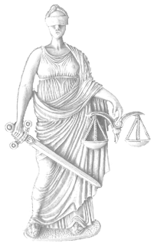 SĄD OKRĘGOWYW POZNANIUul. Stanisława Hejmowskiego 2, 61-736 Poznańtel. 61 62 83 004   fax. 61 62 83 035e-mail: sekr.dyr@poznan.so.gov.pl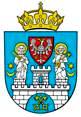 